Presseinformation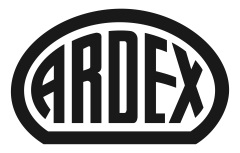 PANDOMO Studio / PANDOMO ImpregnationEine für alle: neue Pandomo-Dekorspachtelmasse für Boden, Wand, DeckeWitten, . Im Jubiläumsjahr bringt Ardex gleich zwei neue Pandomo-Produkte auf den Markt. Völlig neue Möglichkeiten eröffnet dabei die Designspachtelmasse PANDOMO Studio, mit der Wand-, Decken- und Bodenflächen mit nur einem Material ausgeführt werden können – und damit in einheitlicher Optik. Das zweite Neuprodukt, PANDOMO Impregnation, veredelt und schützt die hochwertigen Oberflächen nachhaltig. Vor 20 Jahren hat Ardex die ersten Pandomo-Produkte auf den Markt gebracht – damals eine „Revolution“. Denn bis 1999 waren Spachtelmassen normalerweise unsichtbar. Jetzt hat Ardex das Sortiment mit einem „grenzenlosen“ Produkt erweitert, das komplett einheitliche Flächen ermöglicht. „PANDOMO Studio lässt Wand-, Decken- und Bodenflächen miteinander verschmelzen und so zu einem Ganzen werden“, sagt Frank Sanau, Leiter Corporate Unit Pandomo. Ebenso wichtig wie die Optik war den Entwicklern auch die Handhabung des neuen Produkts. „PANDOMO Studio ist leicht zu verarbeiten, haftet hervorragend und ist sehr ergiebig“, so Sanau. „Auf Baustellen spielt zudem oft der Faktor Zeit eine wichtige Rolle, deshalb ist die Fläche schnell begehbar und belastbar.“ PANDOMO Studio gibt es seit dem 15. April im praktischen 12,5 kg Gebinde mit Tragegriff.Emissionsarmer Abschluss
Damit die Designflächen dauerhaft schön bleiben, hat Ardex einen diffusionsoffenen Oberflächenschutz neu im Programm, der auf allen Ardex-Dekorspachtelmassen verwendet werden kann. PANDOMO Impregnation ist zum einen farbvertiefend, zum anderen schützt das Produkt vor Feuchtigkeit und Abrieb. „Der Seidenglanz verleiht der Oberfläche eine einzigartige Anmutung“, sagt Frank Sanau. Ebenfalls wichtig für Verarbeiter und Bauherren: Der Oberflächenschutz ist sehr emissionsarm (EC1Plus). PANDOMO Impregnation ist ab dem 1. Mai im Fachhandel verfügbar. Über ArdexDie Ardex GmbH ist einer der Weltmarktführer bei hochwertigen bauchemischen Spezialbaustoffen. Als Gesellschaft in Familienbesitz verfolgt das Unternehmen seit fast 70 Jahren einen nachhaltigen Wachstumskurs. Die Ardex-Gruppe beschäftigt heute über 3.000 Mitarbeiter und ist in mehr als 100 Ländern auf allen Kontinenten präsent, im Kernmarkt Europa nahezu flächendeckend. Mit mehr als zehn großen Marken erwirtschaftet Ardex weltweit einen Gesamtumsatz von mehr als 770 Millionen Euro.Presseanfragen bitte an:Ardex GmbHJanin Dorloff, Friedrich-Ebert-Straße 45, 58453 WittenTel. 02302 664-598, janin.dorloff@ardex.de